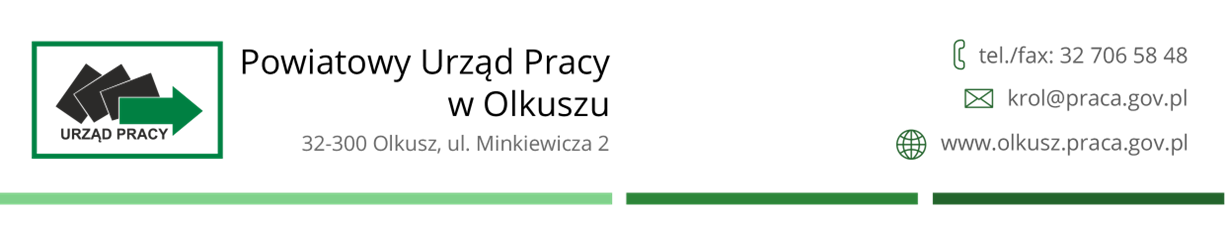 TEMATYKA SPOTKANIATERMIN SPOTKANIATERMIN PRZYJMOWANIA ZGŁOSZEŃPROWADZĄCY/ KONTAKT MIEJSCE SPOTKANIAMARZECMARZECMARZECMARZECpokój 1/ poziom górnyWizerunek w świecie realnym i wirtualnym. Moja marka osobista.28.03.202327.03.2023doradca zawodowyAnna Janiktel. 32 706 58 34a.janik@olkusz.praca.gov.pl pokój 1/ poziom górnyWizerunek w świecie realnym i wirtualnym. Moja marka osobista.28.03.202327.03.2023doradca zawodowyAnna Wójciktel. 32 706 58 34a.wojcik@olkusz.praca.gov.pl pokój 1/ poziom górny